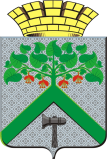 Управление образования администрации Верхнесалдинского городского округа                                       ПРИКАЗ14.01.2019                                                                                                              №  7г. Верхняя СалдаОб организации зачисления обучающихся первых классов, подлежащих обучению в муниципальных общеобразовательных учреждениях Верхнесалдинского городского округа в 2019/2020 учебном годуВ  соответствии  с  Федеральным   законом  Российской  Федерации  от  29 декабря 2012 № 273-ФЗ «Об образовании в Российской Федерации», приказом Министерства образования и науки РФ от 22 января 2014 № 32 «Об утверждении Порядка приема граждан на обучение по образовательным программам начального общего, основного общего и среднего общего образования», Законом Свердловской области от 15 июля 2013 года № 78-ОЗ «Об образовании в Свердловской области»; постановлением администрации Верхнесалдинского городского округа от 09.09.. № 2795 «Об утверждении Административного регламента предоставления муниципальной услуги «Зачисление в общеобразовательное учреждение», постановлением главы  администрации  Верхнесалдинского  городского  округа  от 15.01.2018 № 48 «О закреплении территорий Верхнесалдинского городского округа за муниципальными общеобразовательными организациями», на основании информации по учёту детей в возрасте от 6,5 лет, подлежащих приёму в первый класс, в целях соблюдения конституционного права граждан на получение общедоступного общего образования,ПРИКАЗЫВАЮ:1. Утвердить План набора детей в первые классы общеобразовательных учреждений Верхнесалдинского городского округа на 2019/2020 учебный год (Приложение 1).2. Руководителям общеобразовательных организаций Верхнесалдинского городского округа:2.1. организовать обучение родителей детей, получающих платную дополнительную образовательную услугу "Школа будущего первоклассника"  по заполнению заявления на зачисление в 1 класс на Портале образовательных услуг (edu.egov66.ru) и портале государственных услуг (gosuslugi.ru).2.2. осуществлять комплектование первых классов на 2019/2020 учебный год с 01 февраля 2019 года в строгом соответствии с показателями численности обучающихся первых классов, указанными в Приложении № 1 к настоящему приказу и закреплёнными территориями за общеобразовательной организацией (Приложение № 2);2.3. дополнительное комплектование первых классов на 2019/2020 учебный год проводить исключительно по согласованию с Управлением образования администрации Верхнесалдинского городского округа;2.4. осуществлять комплектование в соответствии с нормативными локальными актами общеобразовательных организаций, утверждающими порядок приёма граждан в первые классы, график приёма документов, регламент работы комиссии, перечень документов для приёма граждан в первый класс;2.5. осуществлять с 01 июля 2019 года приём заявлений граждан в первые классы из других микрорайонов на свободные места;2.6. разместить на официальных школьных сайтах до 16 января 2019 года следующую информацию:• о закреплённом микрорайоне за общеобразовательным учреждением;• о количестве мест в первых классах на 2019/2020 учебный год;• о графике приёма документов;• список документов при приёме в первые классы, 2.7. назначить ответственных по сопровождению родителей в вопросах зачисления детей в 1 классы образовательной организации.3. Главному специалисту Бурковой И.Ю. организовать работу с заведующими детскими садами по распространению информации о закрепленных территориях за образовательными организациями для зачисления в 1 классы.4. Ведущему    специалисту    Управления    образования   Константиновой М.С.:4.1. организовать работу «горячей линии» Управления образования по вопросам приёма детей в первые классы.Определить номера телефонов: 8 (34-345) 5-23-79; 8 (34-345) 5-42-55;Дату работы «горячей линии»: с 01 февраля по 05 сентября 2019 года;Время работы «горячей линии»: с 8:00 до 17:00;4.2. осуществлять мониторинг о ходе комплектования первых классов в общеобразовательных организациях Верхнесалдинского городского округа:• ежемесячно до 1 июля 2019 года;• еженедельно с 1 июля до 1 сентября 2019 года;4.3. обеспечить ежемесячное информирование населения о наборе детей в первые классы муниципальных общеобразовательных организаций на официальном сайте Управления образования.5. Методисту Информационно-методического центра Машарской Е.Л. обеспечить работу ведения электронного реестра подачи заявления на зачисление в 1 класс в образовательные организации Верхнесалдинского городского округа и зачисление обучающихся в 1 класс.6. Ответственность за приём детей в первые классы возложить на руководителей общеобразовательных организаций Верхнесалдинского городского округа.7. Контроль исполнения приказа оставляю за собой.Начальник                                                                                             А.Е. Золотарев        Приложение № 1к приказу № 7    от 14.01.219План набора детей в первые классы общеобразовательных учреждений Верхнесалдинского городского округа на 2019/2020 учебный год Территории Верхнесалдинского городского округа, закрепленные за муниципальными общеобразовательными организациямиМуниципальное бюджетное общеобразовательное учреждение«Средняя общеобразовательная школа № 1 им. А.С. Пушкина»Муниципальное автономное общеобразовательное учреждение«Средняя общеобразовательная школа № 2 с углубленным изучением физики, математики, русского языка и литературы»Муниципальное бюджетное общеобразовательное учреждение«Средняя общеобразовательная школа № 3»Муниципальное бюджетное общеобразовательное учреждение«Средняя общеобразовательная школа № 6»Муниципальное автономное общеобразовательное учреждение«Средняя общеобразовательная школа № 14»Муниципальное бюджетное общеобразовательное учреждение«Общеобразовательная школа-интернат № 9»Муниципальное бюджетное общеобразовательное учреждение«Общеобразовательная школа-интернат среднего общего образования № 17 «Юные спасатели МЧС»Муниципальное казенное общеобразовательное учреждение«Никитинская средняя общеобразовательная школа»деревня НикитиноМуниципальное казенное общеобразовательное учреждение «Основная общеобразовательная школа деревни Нелоба»деревня НелобаМуниципальное казенное общеобразовательное учреждение«Средняя общеобразовательная школа № 12»Поселок Басьяновский, поселок Ежевичный, поселок Песчаный, поселок Тагильский кордон.№ ОУПланируемое количество 1-х классовПланируемое количество учащихся 1-х классов1250 251253250 6410091251217144100 17125НСОШ110д. Нелоба11Итого22493Приложение №2 к приказу № 7  от 14.01.2019УлицаДом1.Лениначетные номера домов с № 14 до № 522.Калинина№ 5-503.Кировас 1по 484.Карла Либкнехтачетные номера домов до № 54нечетные номера домов до № 415.Парижской коммуны№ 1-386.25 Октябрячетные номера домов до № 60нечетные номера домов до № 457.Р. Молодёжи№ 1-408.Урицкогочетные номера домов до № 34нечетные номера домов до № 199.Красноармейскаячетные номера домов до № 48нечетные номера домов до № 3310.Чкалова№ 1-4111.Орджоникидзе№ 1-3112.Изобретателей№ 1-2113.Комсомольская№ 1-1514.III Интернационала№ 20-5515.1 Маячетные номера домов до № 12нечетные номера домов до № 3716.Карла Марксачетные номера домов до № 24нечетные номера домов до № 717.Туристовчетные номера домов № 22-38нечетные номера домов на всём протяжении18.Крупскойс № 1319.Энгельса№ 1-34а20.Пролетарская№ 121.Евстигнеевана всем протяжении22.8-й посёлокна всем протяжении23.Мамина-Сибирякана всем протяжении24.Севернаяна всем протяженииУлицаДом1.Вороновачетные номера домов № 2-10, 10/1, 10/22.Энгельса66/1, 66/2, 68, 68 А, 68/1, 68/2, 70/1, 70/2, 72, 72 /1, 74, 74А, 76, 76/1, 76/2, 78, 78А, 78/1, 80, 81/1, 81/2, 81/3, 81/4, 81/5, 83/1, 83/2, 83/3, 83/4, 85/1, 85/2, 93/1, 93/3, 93/4, 97/1, 99, 99/2, 99/3, 99/43.Карла Маркса75, 77, 77/1, 77/2, 79, 79/1, 81, 83, 85, 87, 89, 151, 1534.Районная№ 1-12УлицаДом1.Молодёжный посёлок№ 68, 69, 70, 72, 75, 76, 89, 89а, 94-103, 105, 1062.Сабурова№ 2, 3, 3/1, 4, 7, 9, 13, 15, 17, 19, 21, 233.Восточная№ 1-22, 304.Воронова№ 1, 3,5, 7, 95.Спортивная№ 9, 11, 11/16.Парковая№ 2, 2/17.Энгельса№ 69, 73, 77УлицаДом1.Устинова№ 1-332.Спортивная№ 1-8,8/1,8/2, 12-17/1, 3.Воронова№ 11, 12, 13, 14, 15, 15/1, 15/2, 16,18,19,20, 22,244.Районнаяс № 13УлицаДом1.Лениначетные номера домов до № 14нечетные номера домов до № 312.Энгельсачетные номера домов № 36-60,№ 60/1, 60/2, 60/3, 62/2, 62, 62/1, 64, 64/1, 64/2нечетные номера домов 59,61,633.Карла Марксачетные номера домов с № 14нечетные номера домов № 9-69/1, № 69/2, 71/1, 71/24.1 Маячетные номера домов с № 14нечетные номера домов с № 395.III Интернационалас № 566.Комсомольскаяс № 167.Пролетарская№ 2, 2а, 2б, с № 668.Советская с № 609.переулок Советский№ 2-810.Береговаядо № 1811.Уральских добровольцевдо № 1312.Калинина№ 1, 3УлицаДом1.Береговаяс № 192.Уральских добровольцевс № 143.Щорсана всем протяжении4.Свердлована всем протяжении5.Чапаевана всем протяжении6.Фрунзена всем протяжении7.Розы Люксембургна всем протяжении8.Пушкинана всем протяжении9.Космонавтовна всем протяжении10.Леснаяна всем протяжении11.Кооперативнаяна всем протяжении12.Набережнаяна всем протяжении13.Володарскогона всем протяжении14.Пионеровна всем протяжении15.Луначарскогона всем протяжении16.Ветеринарнаяна всем протяжении17.Котовскогона всем протяжении18.Моральскаяна всем протяжении19.Максима Горькогона всем протяжении20.переулок Володарскийна всем протяжении21.переулок Зелёныйна всем протяжении22.переулок Кирпичныйна всем протяжении23.переулок Нелобскийна всем протяжении24.переулок Заречныйна всем протяжении25.переулок Нагорныйна всем протяженииУлицаДом1.Лениначетные номера домов с № 52-54нечетные номера домов до № 322.Калининас № 513.Кировас № 494.Карла Либкнехтачетные номера домов с № 56нечетные номера домов с № 425.Парижской коммуныс № 396.25 Октябрячетные номера домов с № 62нечетные номера домов с № 477.Рабочей молодёжис № 418.III Интернационалас №1 по №199.Урицкогочетные номера домов с № 36нечетные номера домов с № 2110.Красноармейскаячетные номера домов с № 50нечетные номера домов с № 3511.Чкаловас № 4212.Орджоникидзес № 3213.Базарнаяна всем протяжении14.Изобретателейс № 2215.Некрасована всем протяжении16.Народного Фронтана всем протяжении17.Народная Стройкана всем протяжении18.Привокзальнаяна всем протяжении19.Вокзальнаяна всем протяжении20.Уральских рабочихна всем протяжении21.Урицкогона всем протяжении22.Южнаяна всем протяжении23.Трудана всем протяжении24.Новаяна всем протяжении25.Совхознаяна всем протяжении26.Сталеваровна всем протяжении27.Туристовчетные номера домов до № 2028.Крупскойдо № 1229.Железнодорожниковна всем протяжении30.переулок Северныйна всем протяжении31.переулок Питомникана всем протяжении32.переулок Совхозныйна всем протяжении33.переулок Коминтерновна всем протяжении34.Строителейна всем протяжении35.Металлурговна всем протяжении36.деревня Севернаядеревня Северная